Раздел: «Технология обработки пищевых продуктов.  Кулинария».Тема: «Каша – мать наша».Возраст: 5 класс.Организационная структура урокаХод урокаОрганизационный момент урока (3 мин). Проверка готовности учащихся к уроку. Объявление целей и задач. Изучение нового материала (18 мин). Наш сегодняшний урок мы начинаем с просмотра видеоролика «Каша -   мать наша». (2 мин)Ребята, нам с вами уже давно известно, что наше питание – это наше здоровье, не так ли? В нашей школьной столовой ученикам нередко предлагают на обед в качестве гарнира одно блюдо, которое часто остается на тарелках недоеденным. О каком блюде я говорю? – О каше.Назовите прилагательные, которые могут охарактеризовать кашу? Как она, на ваш вкус? Ответы: сладкая, молочная, вкусная, густая, жидкая, липкая, невкусная, противная.Но если каша и в самом деле кушанье так себе, то почему ею кормят детей в школе, детском саду? Почему люди старательно выращивают злаки, чтобы получить из них крупу для каши? И, наконец, какое отношение к здоровому питанию имеет каша? Давайте поищем ответы на эти вопросы на сегодняшнем занятии и постараемся приготовить  её.     Дополнительная информация – приложение №1. Задания: А) «Собрать пословицы»У каждой группы лежат половинки пословиц, нужно соединить друг с другом (приложение №2). Учащиеся сообщают классу пословицы, которые у них сложились. В) «Соревнование говорунов»А сейчас соревнование говорунов. Кто быстрее и точнее всех произнесет скороговорки (приложение №3). Потренируйтесь в группах и выберете лучших говорунов, которые будут соревноваться друг с другом. Сейчас я хочу показать вам мультфильм «Маша и медведь». Просмотр мультфильма (7 мин).Самостоятельная работа учащихся (15 мин). Вначале каждая ученица изучает самостоятельно задания кейса (приложение №4). Затем учащиеся делятся на две группы по рядам. В каждой группе выбирается спикер. Далее ведется обсуждение. После обсуждения  спикеры от каждой команды дают ответы на задания кейса. А оппоненты могут задавать свои вопросы.Практическая работа (35 мин)Предлагаю приступить к изготовлению этого замечательного блюда! Учитель проводит с детьми вводный инструктаж: предлагает детям изучить карты техпроцесса изготовления каши (приложение №5), проводит показ трудовых приемов и безопасных приемов при изготовлении каши.Приступайте к самостоятельной работе.Каждая бригада готовит одну из каш: гречневую, рисовую, манную и т.д. Учитель проводит текущий инструктаж и осуществляет целевые обходы. Первый обход – проверка организации рабочих мест и соблюдения безопасных приемов труда.  Второй обход – проверка правильности трудовых приемов и технологической последовательности. Третий обход – приемка и оценка работ.Молодцы! А сейчас самое время устроить пир на весь мир!Все садятся за столы, угощаются кашей и делятся рецептами.  Закрепление пройденного материала (5 мин).Вопросы для закрепления пройденного:Какое место занимала каша в жизни русского человека?Какое отношение к здоровому питанию имеет каша?Какие бывают последствия при несоблюдении технологического процесса приготовления каши? Итог урока (5 мин).   Рефлексия. Получение домашнего задания на следующий урок.Методические рекомендации по ходу урокаДанный кейс предназначен для занятий на уроках технологии в 5 классе. Освещает школьные вопросы по теме «Каша – мать наша» в занимательной игровой форме. Основная задача - помочь активно усвоить учебный материал, свободно ориентироваться в изучаемых вопросах. Преодоление трудностей, попытка подумать, поразмышлять доставят не только глубокое познавательное удовлетворение, но и большую радость.В процессе проведения урока с использованием информационно-коммуникативных технологий ведется многоуровневое обучение: уровень восприятия учебного материала, уровень воспроизводства знаний, уровень освоения знаний с измененными условиями, уровень получения новых знаний на базе ранее полученных. При изучении нового материала необходимо сделать акцент на то, что технологический процесс и рецептуру приготовления каши не следует изменять и нарушать. Учащиеся в ходе выполнения кейс-задания должны проанализировать правильность (или неправильность) поведения героев мультфильма и сами  должны найти ответы.После просмотра мультфильма «Маша и медведь» девочки приводят примеры чаще всего увиденные при просмотре мультфильмов или других телепередач, вспоминают рассказы и сказки, делятся собственным опытом о таком блюде, как каша. Поэтому выполнение кейс-задания не составит для них особого труда.ЗаключениеПрактически любой преподаватель, который захочет внедрять кейс-метод, сможет это сделать вполне профессионально, изучив специальную литературу, пройдя тренинг и имея на руках учебные ситуации. Однако выбор в пользу применения интерактивных технологий обучения не должен стать самоцелью: ведь каждая из технологий ситуационного анализа должна быть внедрена с учётом учебных целей и задач, особенностей учебной группы, их интересов и потребностей, уровня компетентности, регламента и многих других факторов, определяющих возможности внедрения кейс-метод, их подготовки и проведения.Использование кейс-метода на уроках технологии сможет стать отличной альтернативой скучному и неинтересному занятию для учащихся. Кроме того, кейс- технологии помогут обучающимся раскрыть свой потенциал не только в рамках одной предметной области, но и смогут расширить их знания во многих сферах человеческой деятельности. Урок на тему «Каша – мать наша» не был апробирован по  следующим причинам:Работа делалась в сжатые сроки, в осенние каникулы.Модуль по кулинарии был проведен еще в первой четверти.В своей дальнейшей деятельности планируется проведение данного урока с использованием кейс-метода. А также, внедрение новых технологий обучения и проведение уроков в будущей перспективе продолжится.Библиографический списокИ.П. Арефьев. Занимательные уроки технологии. 5 кл. М.: Школьная пресса. – 2005.- 80 С.Перова Е.Н. Уроки по курсу «Технология». – М.: «5 за знания», 2008Технология. Обслуживающий труд 5 класс. Под редакцией В.Д. Симоненко Вентана-Граф, 2005Технология. 2 класс: технологические карты уроков по учебнику О.А. Куревиной, Е.А. Лутцевой, - Волгоград: Учитель, 2013. – 1-94 с.Видеоролик «Каша, мать наша» [Электронный ресурс]. – Режим доступа: http://vk.com/video?q=%D0%BA%D0%B0%D1%88%D0%B0%20%D0%BC%D0%B0%D1%82%D1%8C&section=search&z=video2562615_159163570Видеоматериал «Маша и Медведь. 16 серия. Маша + каша» [Электронный ресурс]. – Режим доступа: http://www.masha-mult.ru/2012/12/masha-i-medved-16seria-online.htmlЭлектронный ресурс: http://www.openclass.ru/node/227792Электронный ресурс: http://www.proshkolu.ru/lib/id/3544/Приложение №1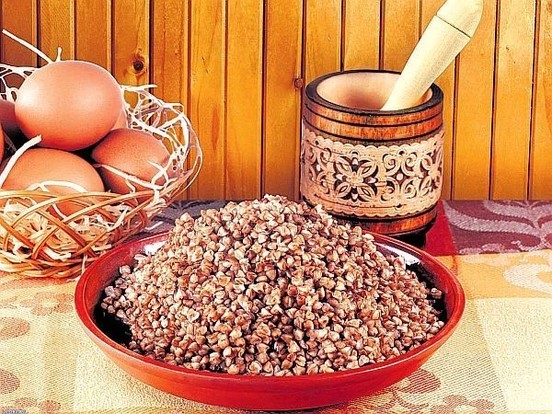 Возраст каши – более тысячи лет. Она была найдена археологами в горшке под слоем золы при раскопках древнего города Любеча на Украине. На Руси каша испокон веков занимала важнейшее место в повседневном рационе; она являлась постоянной крестьянской пищей. (Картофель в то время на Руси не знали и не выращивали). Крестьянский обед и обедом не считался, если каша на столе не стояла. А во время поста каша всегда была главной едой. Это здоровая и полезная пища, делающая любой обед сытным, дающая человеческому организму много энергии и здоровья.Поэтому каша стала для народа символом благоденствия. Вряд ли о каком другом блюде русской кухни сложено столько пословиц и поговорок, легенд и сказок, как о каше!Сегодня специалистами точно установлены питательные свойства каши. Так, манная каша относится к легкоусвояемой и очень калорийным продуктам. Ее рекомендуют давать детям на завтрак перед серьезными нагрузками: контрольными работами, соревнованиями. В овсяной каше содержатся витамины А и Е, которые способствуют росту детского организма. А вот гречневую кашу в народе называли «княгиней». И неудивительно, ведь в гречневой крупе много растительных белков, жиров, углеводов, крахмала. Она содержит фосфор, кальций, калий, железо, магний, марганец, а также витамины группы В. Блюда из гречневой крупы издавна считаются гордостью русской кухни.Каша – исконно русское блюдо, которое было в почете  и у богатых, и у бедных людей. На Руси без каши не обходились рождественские праздники, родины, крестины, похороны и многие другие события.Каша была обязательным угощением на свадебном пиру. Свадебный пир так и назывался – «каша». Варить кашу на пиру поручалось наиболее уважаемым и почетным  гостям. Молодых осыпали зерном, а на самой свадьбе жених и невеста обязательно должны были при гостях съесть кашу. При рождении ребенка готовилась «бабина каша» - крутая, пересоленная, которую должен был съесть молодой отец. А вскоре после рождения ребенка гости также приходили «на кашу» - поздравляли родителей и ели кашу за здоровье малыша.Вот какая история  произошла с кашею Дмитрия Донского. Решив жениться на дочери нижегородского князя, он, по обычаю, должен был ехать «на кашу» к отцу невесты. Но Дмитрий, князь московский, счел ниже своего достоинства справлять свадьбу на земле будущего тестя и пригласил его к себе. Нижегородский князь тоже не согласился на столь «оскорбительное» предложение. Тогда выбрали золотую середину: кашу сварили не в Москве и не в Новгороде, а в Коломне, которая находится между этими двумя городами. С этой историей, говорят, и связано появление популярного русского присловья «заваривать кашу».Приложение №2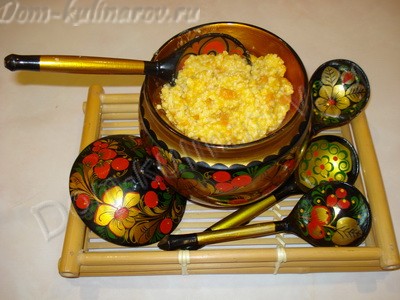 Гречневая каша – матушка наша.А хлеб ржаной – отец родной.Каша – кормилица наша.Кашу маслом не испортишь.Щи да каша – пища наша.Без каши обед не в обед.Густая каша семьи не разгонит.Заварил кашу, так и не жалей масла.Нет щей, так кашицы больше лей.Приложение №3Простокваши дали Клаше, недовольна Клаша:- Не хочу я простокваши, дайте просто каши!Поругала мама Клашу за несъеденную кашу:- Почему ты, дочка Клаша, не доела свою кашу?- Надоела твоя каша! – отвечала маме Клаша.Приложение №4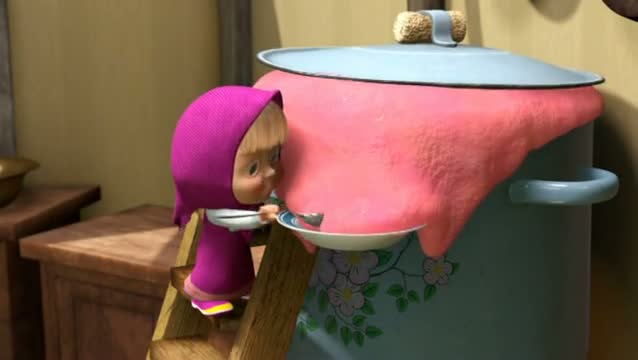 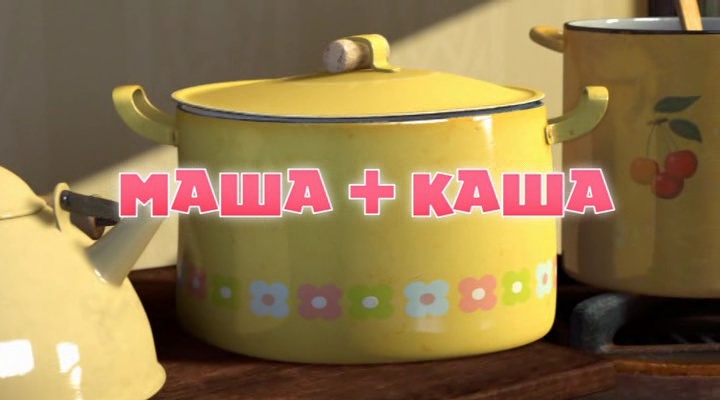 Кейс-задание по просмотру мультфильма «Маша и медведь».Мишкину игру в шашки прерывает внезапно появившаяся Маша, которая отбирает у него шашку, чтобы поиграть в «классики». Мише приходится обменять шашку на шайбу, но Маша устраивает игру в хоккей прямо в доме. Миша отправляет ее играть на улицу, но уже скоро Маша возвращается с зайцем: «Мы наигрались. Есть хотим!». Мишка оставляет им целую кастрюлю каши и убегает в лес. Кашу Маша есть не хочет, она решает кашеварить сама, но из этого вышла целая катастрофа. Каша начала выкипать из кастрюли. Пришлось заполнить все емкости в доме, накормить «до отвала» всех животных в лесу, но и это не помогло…Вопросы кейса:Проанализируйте ситуацию в данном мультфильме и выявите главную проблему сюжета.А почему так произошло у Маши? Нужно ли смешивать несколько видов круп и добавлять варенье при приготовлении каши?Соблюдала ли Маша технику безопасности при варке каши?Составьте свой план приготовления каши.Что означают последние слова Маши в мультфильме «Ох, и заварила я  кашу!»?Приложение №5Технологическая карта по приготовлению молочной рисовой кашиИнгредиенты для молочной рисовой каши:
Круглый рис — 1 стакан
молоко —2 стакана молока на 2 стакана воды
сахар — 2 ст.л.
соль — ½ ч.л.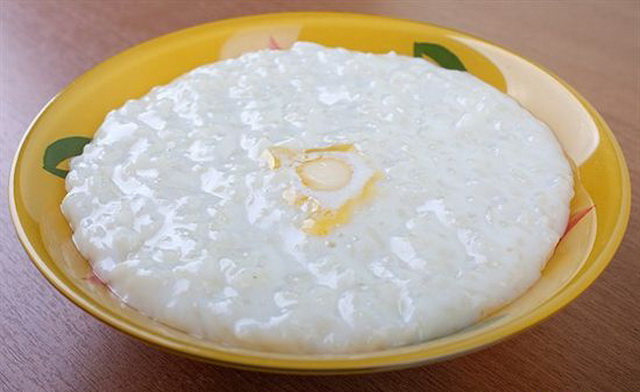 масло сливочное – по вкусуКрупу перебрать от примесейПромыть крупу в теплой воде несколько разНалить в кастрюлю 2 стакана воды, посолить и довести до кипенияПоложить в кипящую воду 1 стакан рисаВарить крупу до полуготовности (5-7 минут), пока не выкипит водаДобавить 2 стакана молока и варить кашу до готовности, постоянно помешивая на медленном огне (общее время приготовления – 15-20 минут)В конце варки добавить по вкусу, 2 ст. ложки сахара и сливочное маслоДать постоять некоторое время под крышкойРазложить кашу по порциям в тарелки и подать к столуТехнологическая карта по приготовлению молочной пшенной кашиИнгредиенты для молочной пшенной каши:
Пшено  — 1 стакан
молоко —2 стакана молока на 2 стакана воды
сахар — 2 ст.л.
соль — ½ ч.л.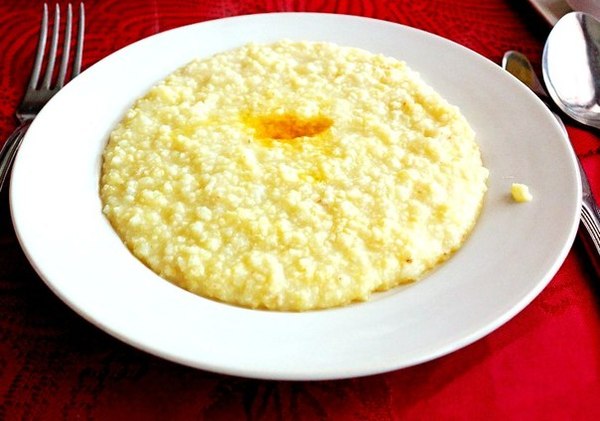 масло сливочное – по вкусуКрупу перебрать от примесейПромыть крупу в горячей воде тщательно 6-7 раз, пока вода не станет прозрачнойНалить в кастрюлю 2 стакана воды, посолить и довести до кипенияПоложить в кипящую воду 1 стакан пшенаВарить крупу до полуготовности (5-7 минут), пока не выкипит водаДобавить 2 стакана молока и варить кашу до готовности, постоянно помешивая на медленном огне (общее время приготовления – 15-20 минут)В конце варки добавить по вкусу, 2 ст. ложки сахара и сливочное маслоДать постоять некоторое время под крышкойРазложить кашу по порциям в тарелки и подать к столуЦель деятельности учителязнакомство детей с народными традициями, связанными с приготовлением и употреблением каши;обучение приёмам приготовления каши;формирование ценностного отношения к каше как важнейшему блюду в рационе правильного, здорового питания.Задачи деятельности учителяДидактические:ознакомить с продуктами, из которых готовят каши (крупа, молоко, масло), с посудой для приготовления каши;ознакомить с правилами мытья посуды.Развивающие:развивать навыки по приготовлению каши, развивать наблюдательность в работе; познавательные интересы и логическое мышление.Воспитывающие:воспитывать эстетический вкус,воспитание сотрудничества работы в группе.Оборудованиеавтоматизированное рабочее место учителя, плакат «Виды круп и способы варки каши», образцы столовой посуды и кухонной утвари.Тип урокаПостановка и решение учебных задачПланируемые образовательные ресурсыПредметные: познакомятся с историей возникновения каши, с приемами приготовления каши и безопасных приемов труда при приготовлении каши; с помощью учителя осуществлять контроль качества результатов собственной практической деятельностиМетапредметные: Познавательные: добывают новые знания; находят новые ответы на вопросы, используя информацию, выложенную в кейсы, свой жизненный опыт, используя учебник и информацию, полученную на уроке;Регулятивные: определяют и формируют цель деятельности на уроке с помощью учителя; проговаривают последовательность действий на уроке;Коммуникативные: слушают и понимают речь других; доносят свою позицию до одноклассников;Личностные: анализируют и оценивают процесс и результаты своей деятельности.Методы и формы обучения Частично поисковый, групповая, фронтальнаяОбразовательные ресурсыВидеоролик «Каша, мать наша» [Электронный ресурс]. – Режим доступа: http://vk.com/video?q=%D0%BA%D0%B0%D1%88%D0%B0%20%D0%BC%D0%B0%D1%82%D1%8C&section=search&z=video2562615_159163570Видеоматериал «Маша и Медведь. 16 серия. Маша + каша» [Электронный ресурс]. – Режим доступа: http://www.masha-mult.ru/2012/12/masha-i-medved-16seria-online.htmlПродукты, инструменты и оборудованиеПродукты: крупа, соль, сахар, молоко, масло Посуда: кастрюля, ложка, тарелкаПлитаЭтапы урокаОбучающие и развивающие компоненты, задания и упражненияДеятельность учителяДеятельность учащихсяФормы совзаимодействияУниверсальные учебные действияПромежуточный контроль1234567Мотивирование к учебной деятельности Эмоциональная, психологическая и мотивационная подготовка учащихся к усвоению изучаемого материалаПроверяет готовность обучающихся к уроку, озвучивает тему и план урока, создает эмоциональный настрой на изучение нового материалаСлушают и обсуждают тему, оценивают свою готовность и настрой на урокФронтальнаяЛичностные: понимают значение знаний для человека и принимают его, имеют желание учиться, определяют свое отношение к поступкам одноклассников с позиции общечеловеческих нравственных ценностей, рассуждают и обсуждают ихУстные ответыАктуализация знанийВступительное слово учителя и беседа по вопросамНа Руси каша испокон веков занимала важнейшее место в рационе питания, это здоровая и полезная пища, делающая любой обед сытным, дающая человеческому организму много энергии и здоровья:- Почему каша была в почете у русского народа?- Какое место занимала каша в жизни русского человека?Слушают учителя, отвечают на вопросыФронтальная Познавательные: извлекают необходимую информацию  из рассказа учителя, дополняют и расширяют имеющиеся знания и представления о новом изучаемом предмете; ориентируются в своей системе знаний и уменийКоммуникативные: обмениваются мнениями, слушают друг другаУстные ответыИзучение нового материалаРабота с технологическими картами по приготовлению блюда, работа с учебником, с тетрадьюЗнакомит учащихся с технологией приготовления блюда. Нацеливает учащихся на творческое самостоятельное действие, организует беседу по вопросам:- Какие продукты, инструменты и посуда понадобятся для приготовления каши?- Что значит первичная обработка крупы?- В жидкость какой температуры закладывается крупа?- В какой последовательности закладываются продукты?Отвечают на вопросы, наблюдают, анализируют, сравнивают, делают выводыФронтальная, групповаяПознавательные: отвечают на вопросы, делают сравнения; осуществляют поиск необходимой информации; дополняют и расширяют имеющиеся знания по кулинарии, применяют на практической работе.Регулятивные: прогнозируют результаты уровня усвоения изучаемого материала, работают по совместно составленному плану, используют необходимые средства (технологические карты, приспособления и инструменты); осуществляют контроль точности выполнения операцииКоммуникативные: высказывают собственное мнение в устной форме при составлении ответов на вопросы учителя, обмениваются мнениями, слушают другу друга, строят понятные речевые высказывания. Личностные: осознают свои возможности в учении; способны адекватно судить о причинах своего успеха или неуспеха в учении, связывая успехи с усилиями и трудолюбием Устные ответыПервичное осмысление и закреплениеСамостоятельная работа Создает условия для выражения самостоятельного действия (приготовления каши)Учатся варить кашу ГрупповаяПознавательные: самостоятельно выделяют и формулируют целиРегулятивные: осуществляют пошаговый контроль своих действийТворческая, практическая работаПервичное осмысление и закреплениеДегустация блюдОрганизует дегустацию блюдДегустируют блюдаФронтальнаяПознавательные: самостоятельно выделяют и формулируют целиРегулятивные: осуществляют пошаговый контроль своих действийГотовые блюдаИтоги урокаРефлексияОбобщающая беседаОрганизует беседу:- Чему вы научились сегодня? - С какими трудностями столкнулись?- Что было интересного?Отвечают на вопросы. Определяют свое эмоциональное состояние на уроке.ФронтальнаяЛичностные: понимают значение знаний для человека и принимают его.Регулятивные: оценивают свою работу на уроке, анализируют эмоциональное состояние, полученное от успешной (неуспешной) деятельности на уроке.Оценивание работы учащихся на урокеДомашнее заданиеКонкретизирует домашнее задание, перечисляет продукты и инструменты, необходимые для выполнения практикума на следующем урокеЗаписывают домашнее задание и перечень материалов, необходимых для следующего урока